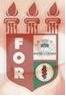 PLANILHA PARA CADASTROS DE LIVROS  BIBLIOTECA MARIA APARECIDA POURCHET CAMPOS        Classificação:      616.314                                   Código:	3110  Cutter:     L131a                                                   Data: Turma 2013Autor(s):  Lacerda, Millena Pacheco                 Silva, Vitória Alves daTitulo: Avaliação da correlação entre bruxismo excêntrico noturno e problemas respiratórios em odontopediatriaOrientador(a):  Prof. Homero Luiz SalesCoorientador(a): Edição:  1ª        Editora  Ed. Do Autor     Local:  Recife    Ano:  2013  Páginas:  28Notas:  TCC – 1ª Turma graduação - 2013